Noah,Here is another problem that has been reported on the event registration.This lady is from the UK and when she tries to register for the Revelation School, after choosing her Province from the list and hitting submit, it changed the State/Province to Alabama and says it is an illegal choice.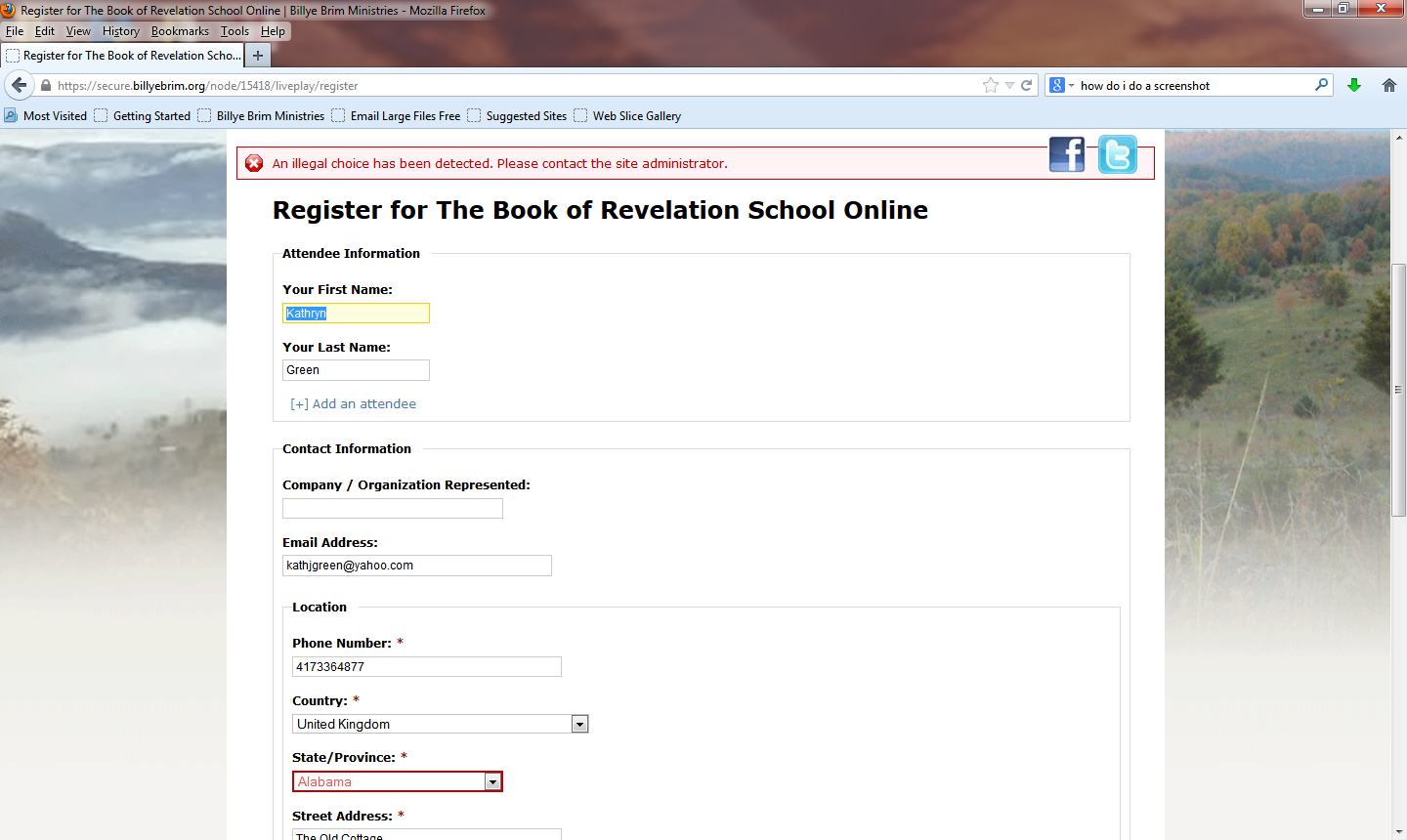 